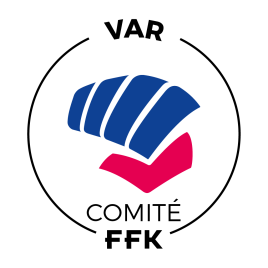 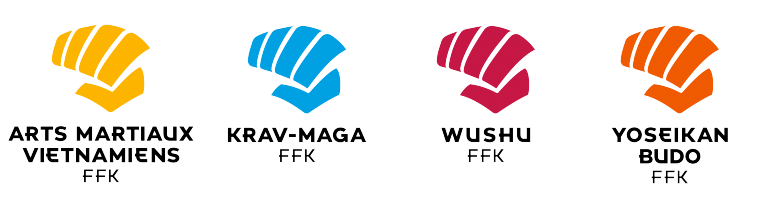 ECOLE  DEPARTEMENTALE  DE FORMATION
Responsable de la formation   LUDOVIC RALLODIPLOME D’INSTRUCTEUR FEDERALObjectif Le DIF est le niveau avancé de qualification pour l’enseignement bénévole du karaté et de ses disciplines associées, dans tout club affilié à la FFK. Il permet de diversifier les activités par rapport à ses publics d’un club (Enfants, adolescents, adultes et seniors) et de mieux en assurer le développement à long terme.
Le DIF est directement accessible, sans pour autant passer par le DAF.
Le DIF permet l’acquisition de points de bonification de grades et au coach A n’ayant pas les prérequis mais néanmoins engagé dans le processus de formation du DIF et participant au meeting et formation nationale des coaches peut être dispensé d’un stage au choix de la partie spécifique du DIF.Fiche de candidatureDate(s) de la formation :30,31octobre 2021 -8 et 9 janvier 2022Etat-civilNom   : ................................................. 			Sexe : 	M	F
Prénom: ……………………………………………..
Date de naissance :  ........ /  ......  / ......  
Pays de naissance.....................................Ville de naissance (avec code postal obligatoire):.................................................. 
Nationalité:   ................................................................................................Profession:  ..............................................................................Adresse : …………………………………………….............................
code postal:  .................Ville: .................................................Tél Portable:  ...............................................E·mail: ..................................................@ ..........................SituationNuméro de licence: .............................................. 
Numéro d'affiliation du club: .................................
Discipline:   ..........................................................
Grade: .................................................................Responsabilités associatives : ............................................................Responsabilités fédérales: ........................................................................Coût de la formation : - 150€ pour les candidats titulaires du DAF - 250 € pour les candidats sans DAF  À l’ordre de Comité du Var de Karaté et DA Mode de règlement Numéro de chèque: ......................Banque:  
Nom de l'émetteur du chèque : ..................................................................... Pièces obligatoires à joindre avec ce dossiercopie de la carte nationale d'identité (recto et verso) - être âgé au moins de 18 anscopie du diplôme de grade du 1er dan minimum ou plusCopie de la licence fédérale de l’année en cours (à télécharger dans votre espace licencié mon portail associatif) certificat médical d'aptitude de non contre-indication à l'enseignement du karaté ou d'une discipline associée datant de moins de trois mois1 enveloppe A4 timbrée à l’adresse du candidat pour retour diplôme et documents Posséder un diplôme de secourisme ou équivalentDemande d'admissionJe soussigné(e): ....................................................certifie l'exactitude des renseignements fournis dans ce dossier et demande au jury d'admission d'examiner ma candidature à l'entrée en formation au Diplôme d’INSTRUCTEUR FEDERAL Fait à :................................................, le: ........................................ Signature : ........................  Le dossier de candidature dûment complété doit être accompagné obligatoirement de toutes les pièces à joindre.Dossier à renvoyer à l'adresse suivante ;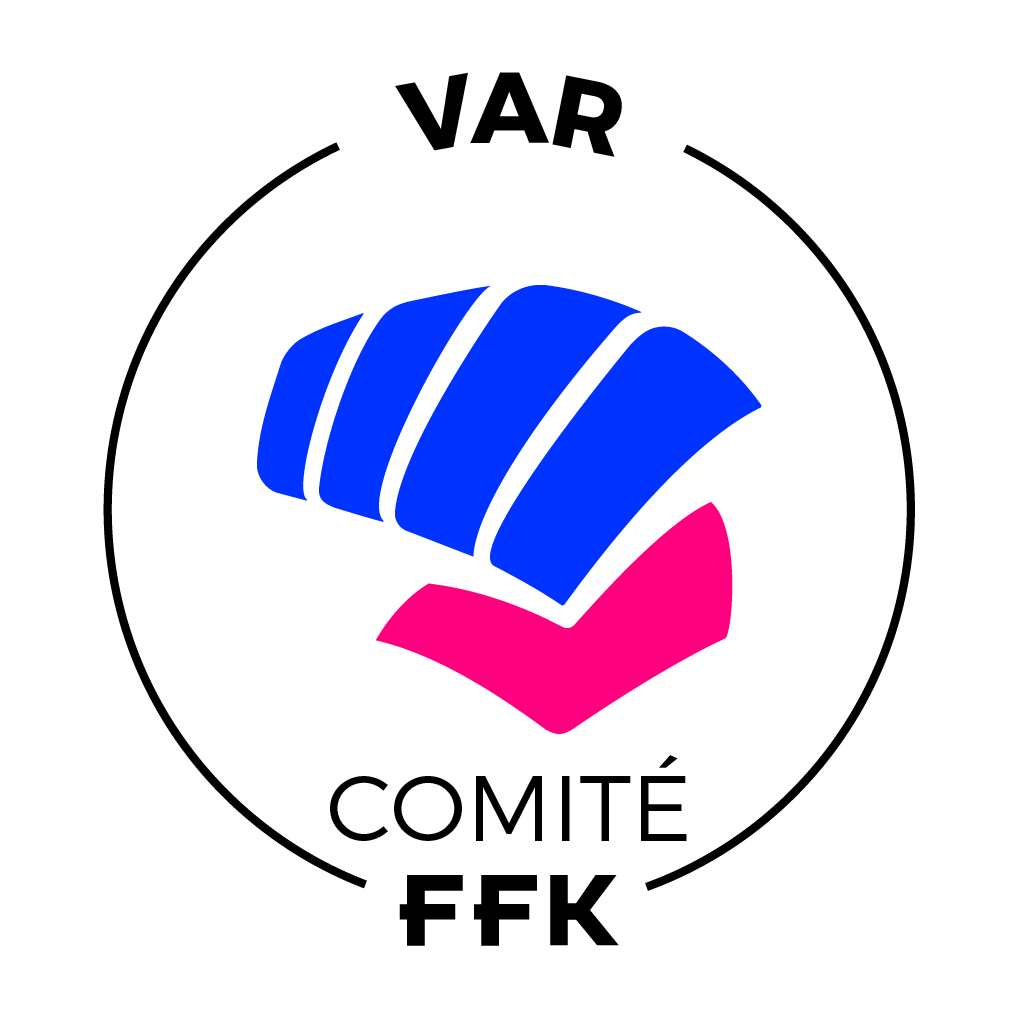 Patrick ROSADINIPrésident du Comité Départemental du Var de KARATE et D.A. 1227 route du MuyLieu-dit les hoirs d’Estève      83120  le plan de la tour